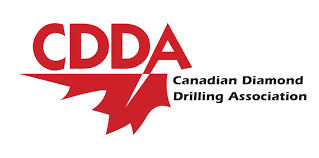 Health and Safety – PRECAUTIONARYScreening Sample COVID-19 Screening Sample  The following sample form was developed in assistance with CDDA members to assist our industry in developing screening forms to monitor the Coronavirus 2019-nCoV (COVID19) to ensure health and safety on the worksite.Scope As a precautionary measure all members should request that ALL personnel scheduled for work to declare the following: In the last 14 days have you travelled internationally? 	 YES  	 NO Do you have any of the following flu like symptoms (If Yes, Circle those that apply)? 	 YES  	 NO Have you been in close proximity to anyone who has returned from an international location in the last 14 days OR anyone who has had flu like symptoms OR anyone who has been self isolating (this pertains to people self-isolated for one of the reasons listed above)? 	 YES  	 NO WHEN REQUIRED Temperature should be taken to continue to monitor COVID-19 in the workplace. Temperature taken by: ________________________, Position/Signature: _______________________ Employee temperature: _______________________ DATE EMPLOYEE NAME EMPLOYEE SIGNATURE new or worsening coughshortness of breath or difficulty breathingtemperature equal to or over 38°Cfeeling feverishChillsfatigue or weaknessmuscle or body achesnew loss of smell or tasteHeadachegastrointestinal symptoms (abdominal pain, diarrhea, vomiting)feeling very unwell